PLANO DE TRABALHO INDIVIDUAL ENSINO PROFISSIONAL - ANO LETIVO 2015/2016CURSO PROFISSIONAL TÉCNICO DE GESTÃO DE EQUIPAMENTOS INFORMÁTICOSOBJETIVOS GERAISOs alunos-formandos deverão ser capazes de:Aplicar a contextos reais de trabalho os conhecimentos adquiridos nas várias disciplinas que compõem o curso;Tomar consciência da dinâmica inerente ao mundo do trabalho;Observar, reconhecer e executar as regras de saúde e segurança no trabalho;Desenvolver hábitos saudáveis no domínio da sociabilização, solidariedade, respeito pelos outros e por si próprio.ROTEIRO DE ATIVIDADES/PROGRAMA DE ATIVIDADES A DESENVOLVER DURANTE A FORMAÇÃO EM CONTEXTO DE TRABALHO(a preencher pela Escola com a colaboração da entidade da FCT)Data:   Setúbal, ______de ___________ de 20__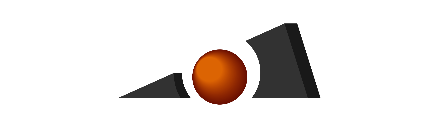 AGRUPAMENTO DE ESCOLAS SEBASTIÃO DA GAMAIDENTIFICAÇÃO DO ALUNO-FORMANDOIDENTIFICAÇÃO DO ALUNO-FORMANDOIDENTIFICAÇÃO DO ALUNO-FORMANDOIDENTIFICAÇÃO DO ALUNO-FORMANDOIDENTIFICAÇÃO DO ALUNO-FORMANDOIDENTIFICAÇÃO DO ALUNO-FORMANDONomeData de nascimentoC.C. nºValidadeMoradaConcelhoCódigo PostalTelefoneE-mailIDENTIFICAÇÃO DO PROFESSOR ORIENTADOR DA FCT           IDENTIFICAÇÃO DO PROFESSOR ORIENTADOR DA FCT           IDENTIFICAÇÃO DO PROFESSOR ORIENTADOR DA FCT           IDENTIFICAÇÃO DO PROFESSOR ORIENTADOR DA FCT           NomeE-mailTelefoneIDENTIFICAÇÃO DA ENTIDADE DA FCT       IDENTIFICAÇÃO DA ENTIDADE DA FCT       IDENTIFICAÇÃO DA ENTIDADE DA FCT       IDENTIFICAÇÃO DA ENTIDADE DA FCT       IDENTIFICAÇÃO DA ENTIDADE DA FCT       IDENTIFICAÇÃO DA ENTIDADE DA FCT       Denominação social:  NIPC/ NIF:  E-mailMoradaConcelhoCódigo PostalTelefoneIDENTIFICAÇÃO DO TUTOR DA FCTIDENTIFICAÇÃO DO TUTOR DA FCTIDENTIFICAÇÃO DO TUTOR DA FCTIDENTIFICAÇÃO DO TUTOR DA FCTNomeE-mailTelefoneComponentes de FormaçãoDuração (Horas)Componente de Formação Sociocultural1000 hComponente de Formação Científica500 hComponente de Formação Técnica1100 hFormação em Contexto de Trabalho (estágio)300 h   (11.º ano)Formação em Contexto de Trabalho (estágio)300 h   (12.º ano)PREVISÃO DAS AÇÕES DE ACOMPANHAMENTO DA FCT PELA ESCOLAPREVISÃO DAS AÇÕES DE ACOMPANHAMENTO DA FCT PELA ESCOLAPeriodicidade das visitas de acompanhamento pelo professor orientador da FCT:4 a 5 vezes durante o período da FCT.Datas para a realização dos encontros entre a escola e a entidade da FCT:____/ 06/2016;    ____/ 06/2016;    ____/ 06/2016;    ____/ 07/2016;    ____/ 07/2016;Datas para a realização dos encontros entre a escola e a entidade da FCT:____/ 06/2016;    ____/ 06/2016;    ____/ 06/2016;    ____/ 07/2016;    ____/ 07/2016;ATIVIDADESATIVIDADESMÊSLOCAL DE REALIZAÇÃOHORÁRIO DA FCTHORÁRIO DA FCTOBSERVAÇÔESATIVIDADESATIVIDADESMÊSLOCAL DE REALIZAÇÃODIÁRIOSEMANALOBSERVAÇÔES1234O aluno-formandoO tutor da FCTO professor orientador da FCTO Enc. de Educação